МІНІСТЕРСТВО ОСВІТИ І НАУКИ УКРАЇНИДЕПАРТАМЕНТ ОСВІТИ І НАУКИКІРОВОГРАДСЬКОЇ ОБЛДЕРЖАДМІНІСТРАЦІЇДЕРЖАВНИЙ НАВЧАЛЬНИЙ ЗАКЛАД „ПРОФЕСІЙНО – ТЕХНІЧНЕ УЧИЛИЩЕ № . НОВОУКРАЇНКА”Наказ  29 січня   2021 року                                                   	                       	№ 13м. НовоукраїнкаПро затвердженняплану - контролю освітнього  процесу на лютий місяць 2021 року  	На підставі плану роботи навчального закладу на 2020 – 2021 рік, з метою ефективного управління навчально – виховною діяльністю училища,Н А К АЗ У Ю:Затвердити план заходів контролю освітнього процесу в училищі.План заходів довести до відома відповідальних посадових осіб на нараді при директорові.План заходів довести до відома педагогічних працівників на ІМН та розмістити в кабінетах директора та відповідальних осіб.Контроль за виконанням наказу залишаю за собою.               Директор					Наталія СЕРБІНА  З А Т В Е Р Д Ж Е Н О:Наказ № 13 від 29.01.2021 рокуПлан  контролю освітнього процесу на лютий 2021 року№ з/пЗміст заходуФорми узагальненняВідповідальні посадові особи1.Виконання протиепідемічних заходівНарада при директоровіПосадові особи відповідно до наказу2.Відвідування учнями навчальних занять з дотриманням протиепідемічних заходів.ІМН, наказЗаступник директора з НВхР3.Дотримання вимог законодавства при проведенні реєстрації на ЗНОВідповідна документаціяЗаступник директора з НВхР4.Виконання Положення про організацію освітнього процесу за змішаною формою навчання. Нарада при директоровіЗаступники директораМетодистСтарший майстер5.Контроль роботи гуртків та спортивних секційІМНЗаступник директора з НВхР, керівник фізвиховання6.Атестація педагогічних працівників, результати підвищення кваліфікаціїІМНМетодист7.Роль учнівського самоврядування в організації позаурочної діяльності учнівІМНСоціальний педагог8.Проходження опалювального сезонуНарада при директоровіЗав. господарством9.Закупівлі за державні кошти за системою ProZZoroЗасідання тендерного комітетуПосадові особи тендерного комітету10Виконання Закону України «Про відкритість використання публічних коштів» та Закону України «Про освіту» ст. 30.Нарада при директоровіГоловний бухгалтер,юрисконсульт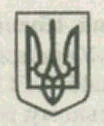 